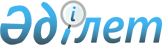 "Тексерулер жүргізудің жартыжылдық кестелерінің нысанын және тексерулер жүргізудің жартыжылдық кестелеріне өзгерістер енгізу тәртібін бекіту туралы" Қазақстан Республикасы Бас Прокурорының 2021 жылғы 31 мамырдағы № 75 бұйрығының күші жойылды деп тану туралыҚазақстан Республикасы Бас Прокурорының 2022 жылғы 1 маусымдағы № 118 бұйрығы. Қазақстан Республикасының Әділет министрлігінде 2022 жылғы 3 маусымда № 28352 болып тіркелді
      ЗҚАИ-ның ескертпесі!
      Осы бұйрық 01.01.2023 ж. бастап қолданысқа енгізіледі.
      Қазақстан Республикасының "Құқықтық актілер туралы" Заңының 27-бабының 2-тармағына сәйкес БҰЙЫРАМЫН:
      1. "Тексерулер жүргізудің жартыжылдық кестелерінің нысанын және тексерулер жүргізудің жартыжылдық кестелеріне өзгерістер енгізу тәртібін бекіту туралы" Қазақстан Республикасы Бас Прокурорының 2021 жылғы 31 мамырдағы № 75 (Нормативтік құқықтық актілерді мемлекеттік тіркеу тізілімінде № 22911 болып тіркелген) бұйрығының күші жойылды деп танылсын.
      2. Қазақстан Республикасы Бас прокуратурасының Құқықтық статистика және арнайы есепке алу жөніндегі комитеті (бұдан әрі – Комитет):
      1) осы бұйрықты Қазақстан Республикасы Әділет министрлігінде мемлекеттік тіркеуді;
      2) осы бұйрықты Қазақстан Республикасы Бас прокуратурасының ресми интернет-ресурсына орналастыруды;
      3) осы бұйрықтың көшірмесін мүдделі мемлекеттік органдарға, Қазақстан Республикасы Бас прокуратурасының құрылымдық бөлімшелерінің басшыларына, облыстардың, республикалық маңызы бар қалалардың, астананың прокурорларына және оларға теңестірілген прокурорларға, сондай-ақ Комитеттің аумақтық органдарына мәлімет үшін жіберуді қамтамасыз етсін.
      3. Осы бұйрықтың орындалуын бақылау Комитет төрағасына жүктелсін.
      4. Осы бұйрық ресми жариялануға жатады және 2023 жылғы 1 қаңтардан бастап қолданысқа енгізіледі.
					© 2012. Қазақстан Республикасы Әділет министрлігінің «Қазақстан Республикасының Заңнама және құқықтық ақпарат институты» ШЖҚ РМК
				
      Қазақстан РеспубликасыБас Прокуроры

Б. Асылов

      "КЕЛІСІЛДІ"Қазақстан РеспубликасыДенсаулық сақтау министрлігі

      "КЕЛІСІЛДІ"Қазақстан РеспубликасыҚаржы министрлігі

      "КЕЛІСІЛДІ"Қазақстан РеспубликасыҚорғаныс министрлігі

      "КЕЛІСІЛДІ"Қазақстан РеспубликасыТөтенше жағдайлар министрлігі

      "КЕЛІСІЛДІ"Қазақстан РеспубликасыІшкі істер министрлігі 

      "КЕЛІСІЛДІ"Қазақстан РеспубликасыЭнергетика министрлігі
